ABSTRACTThe purpose of this study is to examine the effect of changes import duties tariff policies and pandemic covid-19 on abnormal returns, abnormal volumes, bid-ask spreads, and volatility of manufacturing sector stock prices that have published date of closing price data, as well as historical data and trading volume, and are registered on the Indonesia Stock Exchange. For this purpose, samples were taken from 181 companies during the observation period and listed on the Indonesia Stock Exchange. Researchers tested by applying two regression models for a period of 4 months. From December 2019 to March 2020. The main regression model examines the effect of changes in import duties tariff policy and pandemic covid-19 on abnormal returns. Then in the second model is expanded by adding the dependent variable, namely abnormal volume, bid-ask spread, and stock price volatility.Keywords: Abnormal Returns, Abnormal Volume, Event Studies, Import Tariff duties Policy and pandemic covid-19, Spread Bid-Ask, Stock Price Volatility.ABSTRAKTujuan dari penelitian ini adalah untuk menguji pengaruh perubahan kebijakan tarif bea masuk impor dan pandemi covid-19 terhadap abnormal return, abnormal volume, bid-ask spread, dan  volatilitas harga saham sektor manufaktur yang memiliki data tanggal penutupan harga terpublikasi, serta memiliki data historis dan volume perdagangan, dan terdaftar di Bursa Efek Indonesia. Untuk tujuan ini, diambil sampel dari 181 perusahaan yang pada masa periode pengamatan dan terdaftar di Bursa Efek Indonesia. Peneliti melakukan pengujian dengan menerapkan dua model untuk periode 4 bulan. Dari bulan Desember 2019 sampai dengan bulan Maret 2020. Model utama menguji pengaruh perubahan kebijakan tarif bea masuk impor dan pandemi covid-19 terhadap abnormal return. Kemudian didalam model kedua diperluas dengan menambahkan variabel dependen yaitu abnormal volume, bid-ask spread, dan volatilitas harga saham.Kata Kunci: Abnormal Return, Abnormal Volume, Event Study, Kebijakan Tarif Impor, Spread Bid-Ask, Volatilitas Harga Saham.KATA PENGANTARAlhamdulillah, ucapan puji syukur kehadirat Allah swt, penulis panjatkan, karena atas segala rahmat, karunia dan hidayahnya, penulis dapat menyelesaikan penulisan penelitian ini. Sebagai dosen tetap dengan tugas utama tri dharma perguruan tinggi, maka salah satu kewajiban berupa melakukan penelitian harus terpenuhi. Oleh karena itu untuk kesempatan kali ini, penulis penelitian dengan judul: REAKSI PASAR SAHAM SEKTOR MANUFAKTUR SEBELUM DAN SESUDAH PENGUMUMAN PERUBAHAN TARIF BEA MASUK IMPOR 2020 DAN PANDEMI COVID-1. Penelitian ini merupakan bentuk Kajian penulis berkolaborasi dengan mahasiswa IBS angkatan 2017 dikarenakan sebagai bagian untuk memberdayakan secara akademis agar mereka dapat juga berlatih nyata cara mengolah datadan menganalisisnya. Kebijakan pemerintah terutama Kementarian Keuangan dengan menetapkan tariff bea masuk baru untuk e-commerce di tambah terjadinya pandemi covid-19 membawa dampak dan membuka peluang lain untuk membantu produsen domestik meningkatkan hasil produksinya.Penulis menyadari sepenuhnya penelitian ini dapat terselesaikan atas peran serta dari berbagai pihak, terutama P3M dan Para reviewer internal IBS. Dengan segala kerendahan hati dan ketulusan, penulis menyampaikan ucapan terimakasih yang sebesar-besarnya, kepada semua pihak yang telah memberikan dukungan moril dan materiil. Akhir kata, penulis sampaikan permohonan kepada Allah swt agar semua pihak yang telah memberikan bantuan baik moril maupun materiil mendapatkan balasan pahala yang berlipat ganda, dan semoga penelitian ini dapat bermanfaat bagi semua. Amin YRA.Jakarta, 17 November 2020								                 		Ketua                                                                                                                   Dr. Antyo Pracoyo, M.SiDAFTAR ISIHalaman Judul …............................................................................................................	iAbstract............................................................................................................................	iiAbstrak.............................................................................................................................	iiiKata Pengantar.................................................................................................................	ivDaftar Isi...........................................................................................................................	vBAB I PENDAHULUAN   						             	            11.1. Latar Belakang Masalah................................................................................................	11.2. Perumusan Masalah......................................................................................................	41.3. Tujuan Penelitian .........................................................................................................	51.4. Kegunaan Penelitian.....................................................................................................	51.4.1. Aspek Teoritis............................................................................................................	51.4.2. Aspek Praktis .............................................................................................................	6BAB II LANDASAN TEORI                                                                                              72.1. Teori Investasi..............................................................................................................	72.2. Sentimen Investor........................................................................................................	82.3. Panic buying vs Panic selling......................................................................................	82.4. Jenis-jenis Investor.......................................................................................................	112.5. Pengukuran Sentimen Investor.....................................................................................	122.6. Event Studies................................................................................................................	152.6.1. Abnormal Return.......................................................................................................	172.6.2. Volume Perdagangan Saham.....................................................................................	182.6.3. Bid Ask Spread...........................................................................................................	192.6.4. Volatilitas....................................................................................................................	202.7. Rerangka Penelitian.......................................................................................................	21BAB III METODOLOGI PENELITIAN	                                                                        223.1. Rancangan Penelitian.....................................................................................................	223.2. Model Penelitian............................................................................................................	23BAB IV ANALISIS HASIL PENELITIAN DAN PEMBAHASAN	                        264.1. Gambaran Umum Obyek Penelitian..............................................................................	264.2. Analisis Hasil Penelitian................................................................................................	29BAB V KESIMPULAN DAN SARAN	                                                                        375.1. Kesimpulan...................................................................................................................	375.2. Saran..............................................................................................................................	38DAFTAR PUSTAKA...........................................................................................................	39LAMPIRAN..........................................................................................................................	41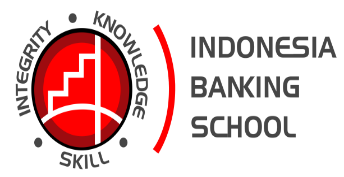 LAPORANPENELITIAN HIBAH INTERNAL STIE INDONESIA BANKING SCHOOLReaksi Pasar SAHAM Sektor Manufaktur Sebelum dan Sesudah Pengumuman Perubahan Tarif BEA Masuk Impor 2020 DAN PANDEMI COVID-19PENELITIKetua: Dr. Antyo Pracoyo, M.SiAnggota: Billy Fadhilla Maliki Ferdy Adi Sampurno Galih SejatiSTIE INDONESIA BANKING SCHOOLNovember 2020